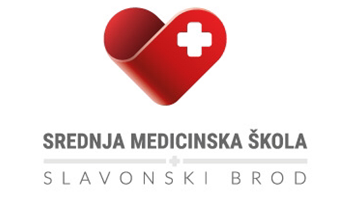 RASPORED  VJEŽBI U KABINETIMA I ZDRAVSTVENIM USTANOVAMA ZA                                                        1. B RAZRED FIZIOTERAPEUTSKI TEHNIČAR/TEHNIČARKA		Školska godina 2020./2021.NASTAVNI TJEDANRAZREDGRUPAPREDMET/ODJEL/RADNO VRIJEME23.1.3.-5.3.1.B3.Uvod u rehabilitaciju – školski kabinet   petak   5.,6.,7. sat I. smjena23.1.3.-5.3.1.B